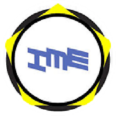 بورس کالای ایران (سهامی عام)فرم سفارش فروشاموال غیرمنقول (بازار فرعی)شرکت کارگزاری: بورس کالای ایران (سهامی عام)فرم سفارش فروشاموال غیرمنقول (بازار فرعی)تاریخ عرضه: بورس کالای ایران (سهامی عام)فرم سفارش فروشاموال غیرمنقول (بازار فرعی)شماره: پیرو درخواست مشتری به نام .............................................. و شماره/شناسه ملی ................................. ، خواهشمند است درخواست فروش اموال غیرمنقول به شرح مشخصات زیر بررسی و در صورت تأیید در بازار فرعی بورس کالای ایران عرضه گردد:پیوست: مبایعه‌نامه و گزارش کارشناس رسمی دادگستری به شماره ................. مورخ ...................... پیرو درخواست مشتری به نام .............................................. و شماره/شناسه ملی ................................. ، خواهشمند است درخواست فروش اموال غیرمنقول به شرح مشخصات زیر بررسی و در صورت تأیید در بازار فرعی بورس کالای ایران عرضه گردد:پیوست: مبایعه‌نامه و گزارش کارشناس رسمی دادگستری به شماره ................. مورخ ...................... پیرو درخواست مشتری به نام .............................................. و شماره/شناسه ملی ................................. ، خواهشمند است درخواست فروش اموال غیرمنقول به شرح مشخصات زیر بررسی و در صورت تأیید در بازار فرعی بورس کالای ایران عرضه گردد:پیوست: مبایعه‌نامه و گزارش کارشناس رسمی دادگستری به شماره ................. مورخ ...................... شرکت کارگزاری ................................اينجانب / اين شرکت .......................... ضمن تأیید عدم ممنوعیت یا محدودیت قانونی در نقل‌وانتقال، وجود هرگونه دعاوی قضایی و شبه‌قضایی در رابطه با اموال غیرمنقول فوق و هم‌چنین اعلام طلق بودن و عدم هرگونه بازداشت ملک، با اطلاع از قوانين و مقررات حاکم بر معاملات بورس كالاي ايران و آگاهي از تبعات ناشی از این درخواست و مخاطرات احتمالی، فرم سفارش فروش را تكميل و نسبت به شرایط مندرج در آن متعهد مي‌باشم و پاسخ‌گوی تمامی خسارات و ادعاهایی که از عدم ایفای تعهدات وفق درخواست حاضر و مقررات حاکم وارد آید، در برابر شرکت کارگزاری، بورس کالای ایران و خریدار خواهم بود. هم‌چنين تأیید می‌نمایم تشریفات نقل‌وانتقال رسمی و تحويل ملک با مشخصات یادشده به عهده اين شرکت / اينجانب است و در صورت بروز نوسانات قيمت پس از معامله تا انتقال رسمی سند هیچ‌گونه ادعای اضافی نخواهم نمود.مهر و امضای متقاضی فروش - تاریخشرکت کارگزاری ................................اينجانب / اين شرکت .......................... ضمن تأیید عدم ممنوعیت یا محدودیت قانونی در نقل‌وانتقال، وجود هرگونه دعاوی قضایی و شبه‌قضایی در رابطه با اموال غیرمنقول فوق و هم‌چنین اعلام طلق بودن و عدم هرگونه بازداشت ملک، با اطلاع از قوانين و مقررات حاکم بر معاملات بورس كالاي ايران و آگاهي از تبعات ناشی از این درخواست و مخاطرات احتمالی، فرم سفارش فروش را تكميل و نسبت به شرایط مندرج در آن متعهد مي‌باشم و پاسخ‌گوی تمامی خسارات و ادعاهایی که از عدم ایفای تعهدات وفق درخواست حاضر و مقررات حاکم وارد آید، در برابر شرکت کارگزاری، بورس کالای ایران و خریدار خواهم بود. هم‌چنين تأیید می‌نمایم تشریفات نقل‌وانتقال رسمی و تحويل ملک با مشخصات یادشده به عهده اين شرکت / اينجانب است و در صورت بروز نوسانات قيمت پس از معامله تا انتقال رسمی سند هیچ‌گونه ادعای اضافی نخواهم نمود.مهر و امضای متقاضی فروش - تاریخشرکت کارگزاری ................................اينجانب / اين شرکت .......................... ضمن تأیید عدم ممنوعیت یا محدودیت قانونی در نقل‌وانتقال، وجود هرگونه دعاوی قضایی و شبه‌قضایی در رابطه با اموال غیرمنقول فوق و هم‌چنین اعلام طلق بودن و عدم هرگونه بازداشت ملک، با اطلاع از قوانين و مقررات حاکم بر معاملات بورس كالاي ايران و آگاهي از تبعات ناشی از این درخواست و مخاطرات احتمالی، فرم سفارش فروش را تكميل و نسبت به شرایط مندرج در آن متعهد مي‌باشم و پاسخ‌گوی تمامی خسارات و ادعاهایی که از عدم ایفای تعهدات وفق درخواست حاضر و مقررات حاکم وارد آید، در برابر شرکت کارگزاری، بورس کالای ایران و خریدار خواهم بود. هم‌چنين تأیید می‌نمایم تشریفات نقل‌وانتقال رسمی و تحويل ملک با مشخصات یادشده به عهده اين شرکت / اينجانب است و در صورت بروز نوسانات قيمت پس از معامله تا انتقال رسمی سند هیچ‌گونه ادعای اضافی نخواهم نمود.مهر و امضای متقاضی فروش - تاریخشرکت بورس کالای ایرانمستند به ماده ۱۱ دستورالعمل معاملات کالا و اوراق بهادار مبتنی‌بر کالا در بورس کالای ایران و هم‌چنین مواد ۱۳ و ۳۲ دستورالعمل بازار فرعی بورس کالای ایران، درخواست متقاضی فوق جهت استحضار و بررسی ایفاد می‌گردد. خواهشمند است در صورت تأیید مراتب دستور فرمایید اقدامات لازم جهت انتشار اطلاعیه عرضه معمول گردد.مهر و امضای کارگزار عرضه‌کننده - تاریخشرکت بورس کالای ایرانمستند به ماده ۱۱ دستورالعمل معاملات کالا و اوراق بهادار مبتنی‌بر کالا در بورس کالای ایران و هم‌چنین مواد ۱۳ و ۳۲ دستورالعمل بازار فرعی بورس کالای ایران، درخواست متقاضی فوق جهت استحضار و بررسی ایفاد می‌گردد. خواهشمند است در صورت تأیید مراتب دستور فرمایید اقدامات لازم جهت انتشار اطلاعیه عرضه معمول گردد.مهر و امضای کارگزار عرضه‌کننده - تاریخشرکت بورس کالای ایرانمستند به ماده ۱۱ دستورالعمل معاملات کالا و اوراق بهادار مبتنی‌بر کالا در بورس کالای ایران و هم‌چنین مواد ۱۳ و ۳۲ دستورالعمل بازار فرعی بورس کالای ایران، درخواست متقاضی فوق جهت استحضار و بررسی ایفاد می‌گردد. خواهشمند است در صورت تأیید مراتب دستور فرمایید اقدامات لازم جهت انتشار اطلاعیه عرضه معمول گردد.مهر و امضای کارگزار عرضه‌کننده - تاریخ